                       Rybaříci Drahouš srdečně                   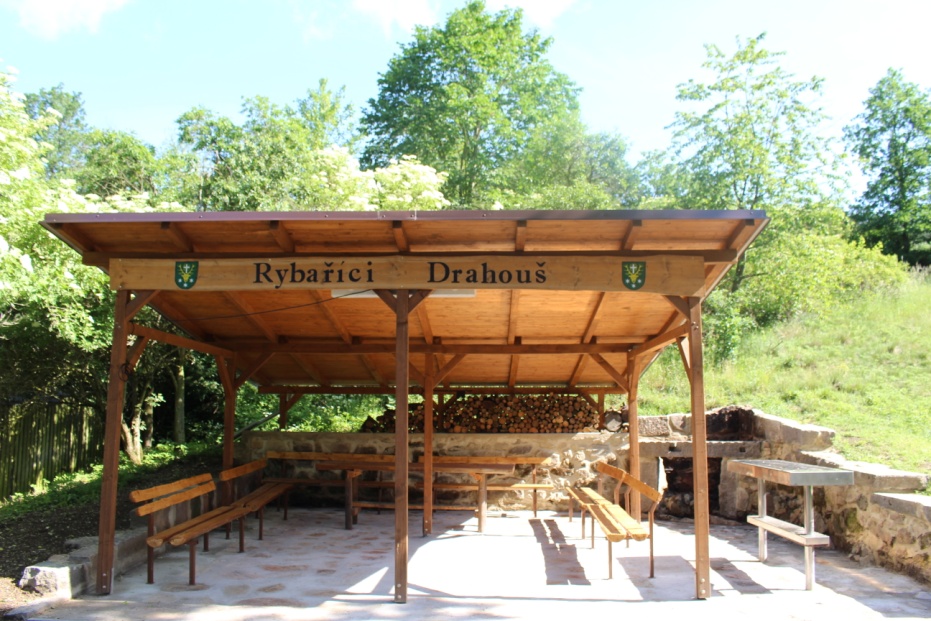                              zvou širokou veřejnost na posezení      do  bašty  v sobotu 10.listopadu nazvané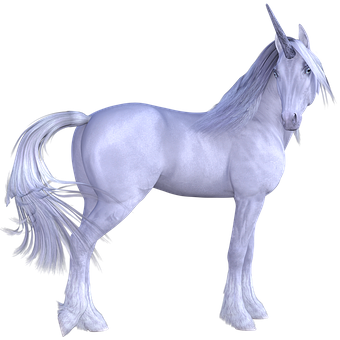  ČEKÁNÍ NA BÍLÉHO KONĚZahájení v 16 hodin, zajištěno točené pivo, svařák, polévka, brambory s tvarohovou pomazánkou.Ostatní formou, co kdo přinese.